Publicado en Barcelona el 10/09/2019 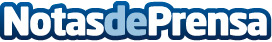 Septiembre, mes estrella de los propósitos: Estudiar inglés, uno de los preferidos por los españolesCon la vuelta al cole llegan también los propósitos para este nuevo curso, y aprender o mejorar el inglés está  entre los escogidos por los españoles, según un reciente estudio de ABCDatos de contacto:The Castle934473743Nota de prensa publicada en: https://www.notasdeprensa.es/septiembre-mes-estrella-de-los-propositos Categorias: Idiomas Educación Cataluña Cursos http://www.notasdeprensa.es